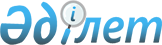 О внесении изменений в решение Павлодарского районного маслихата (36 очередная сессия, 4 созыв) от 15 декабря 2011 года N 36/305 "О Павлодарском районном бюджете на 2012 - 2014 годы"
					
			Утративший силу
			
			
		
					Решение маслихата Павлодарского района Павлодарской области от 23 мая 2012 года N 6/32. Зарегистрировано Департаментом юстиции Павлодарской области 28 мая 2012 года N 12-11-166. Утратило силу письмом маслихата Павлодарского района Павлодарской области от 23 июня 2014 года N 1-29/157      Сноска. Утратило силу письмом маслихата Павлодарского района Павлодарской области от 23.06.2014 N 1-29/157.

      В соответствии с пунктом 4 статьи 106 Бюджетного кодекса Республики Казахстан, подпунктом 1) пункта 1 статьи 6 Закона Республики Казахстан "О местном государственном управлении и самоуправлении в Республике Казахстан", Павлодарский районный маслихат РЕШИЛ:



      Внести в решение Павлодарского районного маслихата (36 очередная сессия, 4 созыв) от 15 декабря 2011 года N 36/305 "О Павлодарском районном бюджете на 2012 - 2014 годы" (зарегистрированное в Реестре государственной регистрации нормативных правовых актов N 12-11-148), следующие изменения:



      в пункте 1:

      в подпункте 1):

      цифры "2 940 090" заменить цифрами "2 956 290";

      цифры "327 315" заменить цифрами "342 403";

      цифры "9101" заменить цифрами "10 213";

      в подпункте 2) цифры "3 084 354" заменить цифрами "3 100 554".



      приложение 1 к указанному решению изложить в новой редакции согласно приложению к настоящему решению.



      2. Контроль за выполнением настоящего решения возложить на постоянную комиссию районного маслихата по вопросам социально-экономического развития и бюджету района.



      3. Настоящее решение вводится в действие с 1 января 2012 года.      Председатель сессии                        А. Абдыманова      Секретарь маслихата                        Б. Оралов

Приложение        

к решению Павлодарского    

районного маслихата      

(6 внеочередная сессия, 5 созыв)

от 23 мая 2012 года N 6/32   Приложение 1       

к решению Павлодарского    

районного маслихата      

(36 очередная сессия, 4 созыв) 

от 15 декабря 2011 года N 36/305 О районном бюджете на 2012 год

(с изменениями и дополнениями)
					© 2012. РГП на ПХВ «Институт законодательства и правовой информации Республики Казахстан» Министерства юстиции Республики Казахстан
				КатегорияКатегорияКатегорияКатегорияСумма (тыс. тенге)Класс              НаименованиеКласс              НаименованиеКласс              НаименованиеСумма (тыс. тенге)ПодклассПодклассСумма (тыс. тенге)12345I. Доходы2 956 2901Налоговые поступления342 40301Подоходный налог145 8492Индивидуальный подоходный налог145 84903Социальный налог99 6001Социальный налог99 60004Hалоги на собственность90 4511Hалоги на имущество57 5003Земельный налог4 3014Hалог на транспортные средства23 6505Единый земельный налог5 00005Внутренние налоги на товары, работы и услуги4 4172Акцизы133Поступления за использование природных и других ресурсов1 1524Сборы за ведение предпринимательской и профессиональной деятельности3 25208Обязательные платежи, взимаемые за совершение юридически значимых действий и (или) выдачу документов уполномоченными на то государственными органами или должностными лицами2 0861Государственная пошлина2 0862Неналоговые поступления10 21301Доходы от государственной собственности3 2225Доходы от аренды имущества, находящегося в государственной собственности3 2217Вознаграждения по кредитам, выданным из государственного бюджета102Поступления от реализации товаров (работ, услуг) государственными учреждениями, финансируемыми из государственного бюджета51Поступления от реализации товаров (работ, услуг) государственными учреждениями, финансируемыми из государственного бюджета506Прочие неналоговые поступления6 9861Прочие неналоговые поступления6 9863Поступления от продажи основного капитала35003Продажа земли и нематериальных активов3501Продажа земли3504Поступления трансфертов2 603 32402Трансферты из вышестоящих органов государственного управления2 603 3242Трансферты из областного бюджета2 603 324Функциональная группаФункциональная группаФункциональная группаФункциональная группаФункциональная группаСумма (тыс. тенге)Функциональная подгруппаФункциональная подгруппаФункциональная подгруппаФункциональная подгруппаСумма (тыс. тенге)Администратор бюджетных программАдминистратор бюджетных программАдминистратор бюджетных программСумма (тыс. тенге)Программа       НаименованиеСумма (тыс. тенге)123456II. Затраты3 100 55401Государственные услуги общего характера279 8681Представительные, исполнительные и другие органы, выполняющие общие функции государственного управления249 709112Аппарат маслихата района (города областного значения)12 849001Услуги по обеспечению деятельности маслихата района (города областного значения)12 849122Аппарат акима района (города областного значения)59 052001Услуги по обеспечению деятельности акима района (города областного значения)59 052123Аппарат акима района в городе, города районного значения, поселка, аула (села), аульного (сельского) округа177 808001Услуги по обеспечению деятельности акима района в городе, города районного значения, поселка, аула (села), аульного (сельского) округа168 903022Капитальные расходы государственного органа8 9052Финансовая деятельность14 132452Отдел финансов района (города областного значения)14 132001Услуги по реализации государственной политики в области исполнения бюджета района (города областного значения) и управления коммунальной собственностью района (города областного значения)9 759003Проведение оценки имущества в целях налогообложения833010Приватизация, управление коммунальным имуществом, постприватизационная деятельность и регулирование споров, связанных с этим548018Капитальные расходы государственного органа2 9925Планирование и статистическая деятельность16 027453Отдел экономики и бюджетного планирования района (города областного значения)16 027001Услуги по реализации государственной политики в области формирования и развития экономической политики, системы государственного планирования и управления района (города областного значения)15 877004Капитальные расходы государственного органа15002Оборона7 2961Военные нужды6 746122Аппарат акима района (города областного значения)6 746005Мероприятия в рамках исполнения всеобщей воинской обязанности6 7462Организация работы по чрезвычайным ситуациям550122Аппарат акима района (города областного значения)550007Мероприятия по профилактике и тушению степных пожаров районного (городского) масштаба, а также пожаров в населенных пунктах, в которых не созданы органы государственной противопожарной службы55003Общественный порядок, безопасность, правовая, судебная, уголовно-исполнительная деятельность1101Правоохранительная деятельность110458Отдел жилищно-коммунального хозяйства, пассажирского транспорта и автомобильных дорог района (города областного значения)110021Обеспечение безопасности дорожного движения в населенных пунктах11004Образование1 562 9921Дошкольное воспитание и обучение141 305123Аппарат акима района в городе, города районного значения, поселка, аула (села), аульного (сельского) округа141 305004Поддержка организаций дошкольного воспитания и обучения141 068025Увеличение размера доплаты за квалификационную категорию учителям школ и воспитателям дошкольных организаций образования за счет трансфертов из республиканского бюджета2372Начальное, основное среднее и общее среднее образование1 370 540123Аппарат акима района в городе, города районного значения, поселка, аула (села), аульного (сельского) округа15 992005Организация бесплатного подвоза учащихся до школы и обратно в аульной (сельской) местности15 992464Отдел образования района (города областного значения)1 354 548003Общеобразовательное обучение1 321 977006Дополнительное образование для детей12 055064Увеличение размера доплаты за квалификационную категорию учителям школ за счет трансфертов из республиканского бюджета20 5169Прочие услуги в области образования51 147464Отдел образования  района (города областного значения)40 032001Услуги по реализации государственной политики на местном уровне в области образования13 275005Приобретение и доставка учебников, учебно-методических комплексов для государственных учреждений образования района (города областного значения)13 722007Проведение школьных олимпиад, внешкольных мероприятий и конкурсов районного (городского) масштаба1 605015Ежемесячные выплаты денежных средств опекунам (попечителям) на содержание ребенка сироты (детей-сирот), и ребенка (детей), оставшегося без попечения родителей за счет трансфертов из республиканского бюджета11 231020Обеспечение оборудованием, программным обеспечением детей-инвалидов, обучающихся на дому за счет трансфертов из республиканского бюджета199472Отдел строительства, архитектуры и градостроительства района (города областного значения)11 115037Строительство и реконструкция объектов образования11 11506Социальная помощь и социальное обеспечение153 0382Социальная помощь137 326123Аппарат акима района в городе, города районного значения, поселка, аула (села), аульного (сельского) округа11 165003Оказание социальной помощи нуждающимся гражданам на дому11 165451Отдел занятости и социальных программ района (города областного значения)126 161002Программа занятости36 180004Оказание социальной помощи на приобретение топлива специалистам здравоохранения, образования, социального обеспечения, культуры и спорта в сельской местности в соответствии с законодательством Республики Казахстан9 300005Государственная адресная социальная помощь1 006007Социальная помощь отдельным категориям нуждающихся граждан по решениям местных представительных органов57 333010Материальное обеспечение детей-инвалидов, воспитывающихся и обучающихся на дому1 553016Государственные пособия на детей до 18 лет5 825017Обеспечение нуждающихся инвалидов обязательными гигиеническими средствами и предоставление услуг специалистами жестового языка, индивидуальными помощниками в соответствии с индивидуальной программой реабилитации инвалида4 500023Обеспечение деятельности центров занятости населения10 4649Прочие услуги в области социальной помощи и социального обеспечения15 712451Отдел занятости и социальных программ района (города областного значения)15 712001Услуги по реализации государственной политики на местном уровне в области обеспечения занятости и реализации социальных программ для населения15 103011Оплата услуг по зачислению, выплате и доставке пособий и других социальных выплат60907Жилищно-коммунальное хозяйство644 6921Жилищное хозяйство539 177472Отдел строительства, архитектуры и градостроительства района (города областного значения)539 177072Строительство и (или) приобретение служебного жилища и развитие (или) приобретение инженерно-коммуникационной инфраструктуры в рамках Программы занятости 2020473 177074Развитие и обустройство недостающей инженерно-коммуникационной инфраструктуры в рамках второго направления Программы занятости 202066 0002Коммунальное хозяйство94 088123Аппарат акима района в городе, города районного значения, поселка, аула (села), аульного (сельского) округа2 871014Организация водоснабжения населенных пунктов2 871458Отдел жилищно-коммунального хозяйства, пассажирского транспорта и автомобильных дорог района (города областного значения)1 100012Функционирование системы водоснабжения и водоотведения1 100472Отдел строительства, архитектуры и градостроительства района (города областного значения)90 117006Развитие системы водоснабжения и водоотведения90 1173Благоустройство населенных пунктов11 427123Аппарат акима района в городе, города районного значения, поселка, аула (села), аульного (сельского) округа11 427008Освещение улиц населенных пунктов5 863009Обеспечение санитарии населенных пунктов2 245010Содержание мест захоронений и погребение безродных1 423011Благоустройство и озеленение населенных пунктов1 89608Культура, спорт, туризм и информационное пространство207 7381Деятельность в области культуры159 601123Аппарат акима района в городе, города районного значения, поселка, аула (села), аульного (сельского) округа1 794006Поддержка культурно-досуговой работы на местном уровне1 794457Отдел культуры, развития языков, физической культуры и спорта района (города областного значения)113 431003Поддержка культурно-досуговой работы113 431472Отдел строительства, архитектуры и градостроительства района (города областного значения)44 376011Развитие объектов культуры44 3762Спорт2 980457Отдел культуры, развития языков, физической культуры и спорта района (города областного значения)2 980009Проведение спортивных соревнований на районном (города областного значения) уровне2 9803Информационное пространство31 726456Отдел внутренней политики района (города областного значения)10 653002Услуги по проведению государственной информационной политики через газеты и журналы10 546005Услуги по проведению государственной информационной политики через телерадиовещание107457Отдел культуры, развития языков, физической культуры и спорта района (города областного значения)21 073006Функционирование районных (городских) библиотек19 627007Развитие государственного языка и других языков народа Казахстана1 4469Прочие услуги по организации культуры, спорта, туризма и информационного пространства13 431456Отдел внутренней политики района (города областного значения)6 791001Услуги по реализации государственной политики на местном уровне в области информации, укрепления государственности и формирования социального оптимизма граждан5 647003Реализация мероприятий в сфере молодежной политики1 144457Отдел культуры, развития языков, физической культуры и спорта района (города областного значения)6 640001Услуги по реализации государственной политики на местном уровне в области культуры, развития языков, физической культуры и спорта6 64010Сельское, водное, лесное, рыбное хозяйство, особо охраняемые природные территории, охрана окружающей среды и животного мира, земельные отношения51 5541Сельское хозяйство17 245453Отдел экономики и бюджетного планирования района (города областного значения)5 462099Реализация мер по оказанию социальной поддержки специалистов5 462473Отдел ветеринарии района (города областного значения)11 783001Услуги по реализации государственной политики на местном уровне в сфере ветеринарии7 808007Организация отлова и уничтожения бродячих собак и кошек2 110010Проведение мероприятий по идентификации сельскохозяйственных животных1 8656Земельные отношения9 879463Отдел земельных отношений района (города областного значения)9 879001Услуги по реализации государственной политики в области регулирования земельных отношений на территории района (города областного значения)7 568006Землеустройство, проводимое при установлении границ городов районного значения, районов в городе, поселков, аулов (сел), аульных (сельских)округов2 3119Прочие услуги в области сельского, водного, лесного, рыбного хозяйства, охраны окружающей среды и земельных отношений24 430473Отдел ветеринарии района (города областного значения)24 430011 Проведение противоэпизоотических мероприятий24 43011Промышленность, архитектурная, градостроительная и строительная деятельность6 8922Архитектурная, градостроительная и строительная деятельность6 892472Отдел строительства, архитектуры и градостроительства района (города областного значения)6 892001Услуги по реализации государственной политики в области строительства, архитектуры и градостроительства на местном уровне6 742015Капитальные расходы государственного органа15012Транспорт и коммуникации55 5391Автомобильный транспорт54 600123Аппарат акима района в городе, города районного значения, поселка, аула (села), аульного (сельского) округа5 600013Обеспечение функционирования автомобильных дорог в городах районного значения, поселках, аулах (селах), аульных (сельских) округах5 600458Отдел жилищно-коммунального хозяйства, пассажирского транспорта и автомобильных дорог района (города областного значения)49 000023Обеспечение функционирования автомобильных дорог49 0009Прочие услуги в сфере транспорта и коммуникаций939458Отдел жилищно-коммунального хозяйства, пассажирского транспорта и автомобильных дорог района (города областного значения)939024Организация внутрипоселковых (внутригородских), пригородных и внутрирайонных общественных пассажирских перевозок93913Прочие27 5583Поддержка предпринимательской деятельности и защита конкуренции325454Отдел предпринимательства и сельского хозяйства района (города областного значения)325006Поддержка предпринимательской деятельности3259Прочие27 233123Аппарат акима района в городе, города районного значения, поселка, аула (села), аульного (сельского) округа4 657040Реализация мероприятий для решения вопросов обустройства аульных (сельских) округов в реализацию мер по содействию экономическому развитию регионов в рамках Программы "Развитие регионов" за счет целевых трансфертов из республиканского бюджета4 657452Отдел финансов района (города областного значения)4 000012Резерв местного исполнительного органа района (города областного значения)4 000454Отдел предпринимательства и сельского хозяйства района (города областного значения)12 311001Услуги по реализации государственной политики на местном уровне в области развития предпринимательства, промышленности и сельского хозяйства12 311458Отдел жилищно-коммунального хозяйства, пассажирского транспорта и автомобильных дорог района (города областного значения)6 265001Услуги по реализации государственной политики на местном уровне в области жилищно-коммунального хозяйства, пассажирского транспорта и автомобильных дорог6 115013Капитальные расходы государственного органа15014Обслуживание долга11Обслуживание долга1452Отдел финансов района (города областного значения)1013Обслуживание долга местных исполнительных органов по выплате вознаграждений и иных платежей по займам из областного бюджета115Трансферты103 2761Трансферты103 276452Отдел финансов района (города областного значения)103 276006Возврат неиспользованных (недоиспользованных) целевых трансфертов100 969024Целевые текущие трансферты в вышестоящие бюджеты в связи с передачей функций государственных органов из нижестоящего уровня государственного управления в вышестоящий2 307III. Чистое бюджетное кредитование26 094Бюджетные кредиты29 14410Сельское, водное, лесное, рыбное хозяйство, особо охраняемые природные территории, охрана окружающей среды и животного мира, земельные отношения29 1441Сельское хозяйство29 144453Отдел экономики и бюджетного планирования района (города областного значения)29 144006Бюджетные кредиты для реализации мер социальной поддержки специалистов29 144Погашение бюджетных кредитов3 0505Погашение бюджетных кредитов3 05001Погашение бюджетных кредитов3 0501Погашение бюджетных кредитов, выданных из государственного бюджета3 050IV. Сальдо по операциям с финансовыми активами0V. Дефицит (профицит) бюджета-170 358VI. Финансирование дефицита (использование профицита) бюджета170 3587Поступления займов29 12401Внутренние государственные займы29 1242Договоры займа29 12403Займы, получаемые местным исполнительным органом района (города областного значения)29 12416Погашение займов3 05001Погашение займов3 050452Отдел финансов района (города областного значения)3 050008Погашение долга местного исполнительного органа перед вышестоящим бюджетом3 0508Используемые остатки бюджетных средств144 28401Остатки бюджетных средств144 2841Свободные остатки бюджетных средств144 28401Свободные остатки бюджетных средств144 284